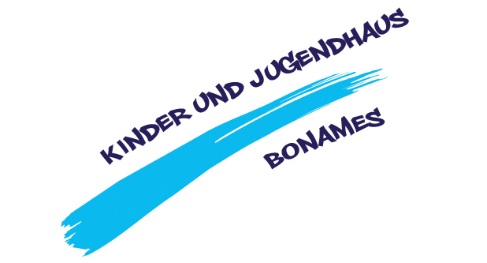 Osterferienprogramm 2018 im Kinder- und Jugendhaus Bonames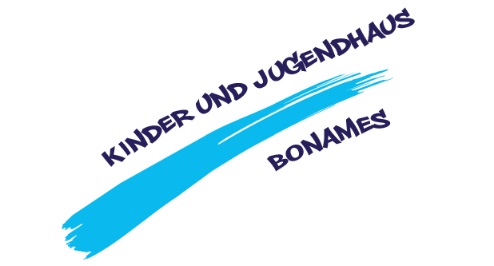 26.03.-05.04.2018Wir starten jeden Tag um 10:00 Uhr und schließen das Haus um 17:00 Uhr. Bitte seid pünktlich und bleibt bis zum Schluss!Frühstück wird täglich gemeinsam im Kinder- und Jugendhaus eingenommen. Mittagessen im Haus gibt es ausschließlich an den gekennzeichneten Tagen. Achtung! Begrenzte Teilnehmerzahl, bitte die Kinder frühzeitig anmelden! Anmeldung gilt nur mit unterschriebenem Abschnitt (siehe unten).Aufgrund diverser negativer Erfahrungen behalten wir uns vor angemeldete Kinder, welche unentschuldigt fernbleiben, von den nächsten Ferienspielen auszuschließen. Bitte Monatskarten mitbringen, falls vorhanden. ---------------------------------------------------------------------------------------------------------------------Hiermit melde ich mein Kind zu den Osterferienspielen im Kinder- und Jugendhaus Bonames an. Vorname:	........................................ 	Nachname:	............................... 	Alter:	.......Adresse:	....................................................... 	Tel.:	...................................................Unterschrift: ……………………………………………………Mein Kind wird an folgenden Tagen an den Ferienspielen teilnehmen (bitte ankreuzen):ProgrammMittagessen/ LunchboxKostenMontag, 26.03.2018Actiontag auf dem Bonameser FlugplatzWir machen den Flugplatz mit lustigen Bewegungsspielen unsicher. Heute heißt es: Toben was das Zeug hält!Mittagessen im Haus3 €Dienstag, 27.03.2018LedermuseumJeder besitzt irgendetwas aus Leder, aber wisst ihr denn auch ein bisschen was darüber? Hier könnt ihr es erfahren.Lunchbox mitbringen5 €Mittwoch, 28.03.2018Oster-Tam-TamOb Ostereier gestalten oder Ostereiersuche, wir werden mit euch geliebte Ostertraditionen erleben.Mittagessen im Haus 3 €Donnerstag, 29.03.2018Besichtigung der Rapps KeltereiWenn ihr schon immer mal wissen wolltet, wo der Saft in euren Gläsern hergestellt wird, solltet ihr uns zur Keltereibesichtigung begleiten!Lunchbox mitbringen3 €Dienstag, 03.04.2018Hanau UmweltzentrumKleine Forscher aufgepasst! Durch ein GPS-Wassererlebnis an der Kinzig, erkunden wir die Lebenswelt der Tiere und Pflanzen im Wasser. Lunchbox mitbringen5 €Mittwoch, 04.04.2018Inhouse KinoWir machen es uns gemütlich mit Popcorn und Getränken und schauen gemeinsam zwei tolle Filme.Mittagessen im Haus3 €Donnerstag, 05.04.2018Junges Museum Das Kindermuseum ist umgezogen und hat einen neuen Namen. Grund genug das mal genauer unter die Lupe zu nehmen.Lunchbox mitbringen 4 €Freitag, 06.04.2018Galli-Theater Ein lustiges Theaterstück, bei dem ihr auch mitmachen könnt, kommt zu uns ins HausMittagessen im Haus3 €Woche 1Woche 2Montag, 26.03.2018Ostermontag geschlossen!Dienstag, 27.03.2018Dienstag, 03.04.2018Mittwoch, 28.03.2018Mittwoch, 04.04.2018Donnerstag, 29.03.2018Donnerstag, 05.04.2018Karfreitag geschlossen!Freitag, 06.04.2018